 Year 3 – PSHE – Spring two Year 3 – PSHE – Spring two Year 3 – PSHE – Spring two Year 3 – PSHE – Spring twoWhat should I already know?What am I going to learn in this unit?Vocabulary I need to knowVocabulary I need to knowRelationships:I can explain what an upstander and a bystander is. I can identify the effects and consequences of bullying for the people involved. I can identify the similarities and differences between online bullying and face-to-face bullying. I can explain what to do and whom to tell if I see or experience bullying or hurtful behaviour. Living in the wider world:I can identify basic strategies to keep myself safe onlineI can explain what inappropriate and appropriate content is and how to report inappropriate content.I can explain what to do if I am unsure or worried about a situation online. I can explain what a stereotype is and give an example. I can explain how to safely challenge a stereotype. Health and wellbeing: I can identify healthy and unhealthy choices in exercise and sleep and how this could negatively impact me. I can begin to explain the positive and negative effects of habits on a healthy lifestyle. I can explain that regular exercise is good for my mental and physical health. Relationships:I can identify respectful behaviours. I can explain how to model respectful behaviours in different situations. Living in the wider world:I can identify that different jobs will require different skills I can identify that a skill may help me with more than one job. I can identify different ways to keep myself safe near water.I can explain how to call for help in an emergency.I can explain what a Coastguard is.  Health and wellbeing: I can identify different feelings and begin to discuss my own feelings.I can recognise that feelings can change overtime and become more or less powerful.Upstander  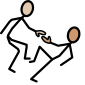 Someone who sees bad or inappropriate behaviour and tries to stop it. Relationships:I can explain what an upstander and a bystander is. I can identify the effects and consequences of bullying for the people involved. I can identify the similarities and differences between online bullying and face-to-face bullying. I can explain what to do and whom to tell if I see or experience bullying or hurtful behaviour. Living in the wider world:I can identify basic strategies to keep myself safe onlineI can explain what inappropriate and appropriate content is and how to report inappropriate content.I can explain what to do if I am unsure or worried about a situation online. I can explain what a stereotype is and give an example. I can explain how to safely challenge a stereotype. Health and wellbeing: I can identify healthy and unhealthy choices in exercise and sleep and how this could negatively impact me. I can begin to explain the positive and negative effects of habits on a healthy lifestyle. I can explain that regular exercise is good for my mental and physical health. Relationships:I can identify respectful behaviours. I can explain how to model respectful behaviours in different situations. Living in the wider world:I can identify that different jobs will require different skills I can identify that a skill may help me with more than one job. I can identify different ways to keep myself safe near water.I can explain how to call for help in an emergency.I can explain what a Coastguard is.  Health and wellbeing: I can identify different feelings and begin to discuss my own feelings.I can recognise that feelings can change overtime and become more or less powerful.Respectful  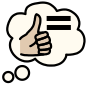 Showing consideration for someone or something else. Relationships:I can explain what an upstander and a bystander is. I can identify the effects and consequences of bullying for the people involved. I can identify the similarities and differences between online bullying and face-to-face bullying. I can explain what to do and whom to tell if I see or experience bullying or hurtful behaviour. Living in the wider world:I can identify basic strategies to keep myself safe onlineI can explain what inappropriate and appropriate content is and how to report inappropriate content.I can explain what to do if I am unsure or worried about a situation online. I can explain what a stereotype is and give an example. I can explain how to safely challenge a stereotype. Health and wellbeing: I can identify healthy and unhealthy choices in exercise and sleep and how this could negatively impact me. I can begin to explain the positive and negative effects of habits on a healthy lifestyle. I can explain that regular exercise is good for my mental and physical health. Relationships:I can identify respectful behaviours. I can explain how to model respectful behaviours in different situations. Living in the wider world:I can identify that different jobs will require different skills I can identify that a skill may help me with more than one job. I can identify different ways to keep myself safe near water.I can explain how to call for help in an emergency.I can explain what a Coastguard is.  Health and wellbeing: I can identify different feelings and begin to discuss my own feelings.I can recognise that feelings can change overtime and become more or less powerful.Skill  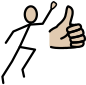 An ability to do something well. Relationships:I can explain what an upstander and a bystander is. I can identify the effects and consequences of bullying for the people involved. I can identify the similarities and differences between online bullying and face-to-face bullying. I can explain what to do and whom to tell if I see or experience bullying or hurtful behaviour. Living in the wider world:I can identify basic strategies to keep myself safe onlineI can explain what inappropriate and appropriate content is and how to report inappropriate content.I can explain what to do if I am unsure or worried about a situation online. I can explain what a stereotype is and give an example. I can explain how to safely challenge a stereotype. Health and wellbeing: I can identify healthy and unhealthy choices in exercise and sleep and how this could negatively impact me. I can begin to explain the positive and negative effects of habits on a healthy lifestyle. I can explain that regular exercise is good for my mental and physical health. Relationships:I can identify respectful behaviours. I can explain how to model respectful behaviours in different situations. Living in the wider world:I can identify that different jobs will require different skills I can identify that a skill may help me with more than one job. I can identify different ways to keep myself safe near water.I can explain how to call for help in an emergency.I can explain what a Coastguard is.  Health and wellbeing: I can identify different feelings and begin to discuss my own feelings.I can recognise that feelings can change overtime and become more or less powerful.Emergency  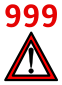 A serious, unexpected and sometimes dangerous situation which could cause someone harm. Relationships:I can explain what an upstander and a bystander is. I can identify the effects and consequences of bullying for the people involved. I can identify the similarities and differences between online bullying and face-to-face bullying. I can explain what to do and whom to tell if I see or experience bullying or hurtful behaviour. Living in the wider world:I can identify basic strategies to keep myself safe onlineI can explain what inappropriate and appropriate content is and how to report inappropriate content.I can explain what to do if I am unsure or worried about a situation online. I can explain what a stereotype is and give an example. I can explain how to safely challenge a stereotype. Health and wellbeing: I can identify healthy and unhealthy choices in exercise and sleep and how this could negatively impact me. I can begin to explain the positive and negative effects of habits on a healthy lifestyle. I can explain that regular exercise is good for my mental and physical health. Relationships:I can identify respectful behaviours. I can explain how to model respectful behaviours in different situations. Living in the wider world:I can identify that different jobs will require different skills I can identify that a skill may help me with more than one job. I can identify different ways to keep myself safe near water.I can explain how to call for help in an emergency.I can explain what a Coastguard is.  Health and wellbeing: I can identify different feelings and begin to discuss my own feelings.I can recognise that feelings can change overtime and become more or less powerful.Coastguard  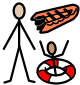 People who keep an eye on waters to assist people that may be in danger.Relationships:I can explain what an upstander and a bystander is. I can identify the effects and consequences of bullying for the people involved. I can identify the similarities and differences between online bullying and face-to-face bullying. I can explain what to do and whom to tell if I see or experience bullying or hurtful behaviour. Living in the wider world:I can identify basic strategies to keep myself safe onlineI can explain what inappropriate and appropriate content is and how to report inappropriate content.I can explain what to do if I am unsure or worried about a situation online. I can explain what a stereotype is and give an example. I can explain how to safely challenge a stereotype. Health and wellbeing: I can identify healthy and unhealthy choices in exercise and sleep and how this could negatively impact me. I can begin to explain the positive and negative effects of habits on a healthy lifestyle. I can explain that regular exercise is good for my mental and physical health. Relationships:I can identify respectful behaviours. I can explain how to model respectful behaviours in different situations. Living in the wider world:I can identify that different jobs will require different skills I can identify that a skill may help me with more than one job. I can identify different ways to keep myself safe near water.I can explain how to call for help in an emergency.I can explain what a Coastguard is.  Health and wellbeing: I can identify different feelings and begin to discuss my own feelings.I can recognise that feelings can change overtime and become more or less powerful.Feelings   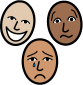 An emotional state or reaction. Relationships:I can explain what an upstander and a bystander is. I can identify the effects and consequences of bullying for the people involved. I can identify the similarities and differences between online bullying and face-to-face bullying. I can explain what to do and whom to tell if I see or experience bullying or hurtful behaviour. Living in the wider world:I can identify basic strategies to keep myself safe onlineI can explain what inappropriate and appropriate content is and how to report inappropriate content.I can explain what to do if I am unsure or worried about a situation online. I can explain what a stereotype is and give an example. I can explain how to safely challenge a stereotype. Health and wellbeing: I can identify healthy and unhealthy choices in exercise and sleep and how this could negatively impact me. I can begin to explain the positive and negative effects of habits on a healthy lifestyle. I can explain that regular exercise is good for my mental and physical health. Relationships:I can identify respectful behaviours. I can explain how to model respectful behaviours in different situations. Living in the wider world:I can identify that different jobs will require different skills I can identify that a skill may help me with more than one job. I can identify different ways to keep myself safe near water.I can explain how to call for help in an emergency.I can explain what a Coastguard is.  Health and wellbeing: I can identify different feelings and begin to discuss my own feelings.I can recognise that feelings can change overtime and become more or less powerful.Powerful  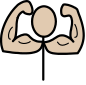 Power, control, how strong something or someone is. 